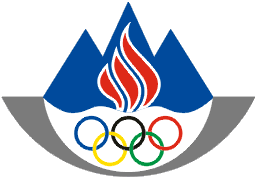 OLIMPIJSKI KOMITE SLOVENIJEZDRUŽENJE ŠPORTNIH ZVEZCelovška 25,1000 LJUBLJANASLOVENIJATel..: +386 1 230 60 00Faks.: +386 1 230 60 20http://www.olympic.siPROTIDOPINŠKI PRAVILNIKOLIMPIJSKEGA KOMITEJA SLOVENIJE – ZDRUŽENJA ŠPORTNIH ZVEZjanuar 2015VSEBINAZAVEZANOST BOJU PROTI DOPINGU	31. ČLEN	KODEKS	32. ČLEN	UPORABA PROTIDOPINŠKEGA PRAVILNIKA	53. ČLEN	OBVEZNOSTI	54. ČLEN	MEDSEBOJNO PRIZNAVANJE	75. ČLEN	KRŠITVE PRAVILNIKA	76. ČLEN	SANKCIJE, KI JIH UVEDE OKS-ZŠZ	77. ČLEN	DISCIPLINSKI POSTOPEK	78. ČLEN	OBVEŠČANJE	89. ČLEN	PRITOŽBENI POSTOPEK	810. ČLEN	PREVERJANJE KRŠITEV PROTIDOPINŠKIH PRAVIL	811. ČLEN	RAZLAGA IN ZAČETEK VELJAVNOSTI	8ZAVEZANOST BOJU PROTI DOPINGU Olimpijski komite Slovenije – Združenje športnih zvez (v nadaljevanju: OKS-ZŠZ) je 30. januarja 2004 sprejel Svetovni protidopinški kodeks (v nadaljevanju: Kodeks). Ta protidopinški pravilnik je sprejet in se izvaja kot rezultat zavezanosti OKS-ZŠZ ciljem Svetovnega protidopinškega programa. Pravilnik je skladen z odgovornostmi OKS-ZŠZ na podlagi Kodeksa 2015 in v podporo nadaljnjim prizadevanjem OKS-ZŠZ za izkoreninjenje dopinga v Republiki Sloveniji.Temeljni razlogi za Kodeks in Protidopinški pravilnik OKS-ZŠZProtidopinški programi si prizadevajo ohraniti bistvene vrednote športa, ki jih pogosto imenujemo »športni duh« in so bistvo olimpizma, tj. poštena igra in zasledovanje človeške odličnosti s predanim izboljševanjem naravnih talentov vsakega posameznika. Športni duh je praznovanje človeškega duha, telesa in uma ter se odraža v vrednotah, ki jih najdemo v športu in prek njega, med drugim v:etiki, pošteni igri in poštenosti;zdravju;odličnosti pri doseganju rezultatov;značaju in izobrazbi;zabavi in veselju;timskem delu;predanosti in zavezanosti;upoštevanju pravil in zakonov;spoštovanju do sebe in drugih udeležencev;pogumu;skupnosti in solidarnosti.Doping je popolno nasprotje športnega duha.1. ČLEN	KODEKS 1.1	OKS-ZŠZ je podpisnik Kodeksa in kot tak odgovoren, da Slovenski antidoping organizaciji (v nadaljevanju: SLOADO) pomaga pri uvedbi, izvajanju in uveljavljanju postopkov kontrole dopinga ter izpolnjevanju vseh njenih obveznosti po Kodeksu in mednarodnih standardih.1.2	OKS-ZŠZ ima skladno s Kodeksom   naslednje naloge in odgovornosti:zagotavljati, da so njegove protidopinške politike in pravila v skladu s Kodeksom;kot pogoj za članstvo ali priznanje zahtevati, da so protidopinške politike in pravila nacionalnih zvez skladni z veljavnimi določbami Kodeksa in nacionalnih protidopinških pravil;  upoštevati avtonomijo nacionalne protidopinške organizacije (SLOADO) v svoji državi ter se ne vmešavati v njene operativne odločitve in dejavnosti;zahtevati, da nacionalne zveze vse informacije v zvezi s kršitvami protidopinških pravil sporočijo organizaciji SLOADO in svoji mednarodni zvezi ter sodelujejo v preiskavah, ki jih vodi katera koli protidopinška organizacija, pristojna za vodenje preiskav; kot minimalni pogoj za sodelovanje na olimpijskih in paraolimpijskih igrah zahtevati, da so športniki, ki niso redni člani nacionalne zveze, na razpolago za odvzem vzorca ter da sporočijo podatke o svoji lokaciji, kot to zahtevajo mednarodni standardi za testiranja in preiskave, takoj ko je športnik naveden na širšem seznamu ali poznejšem vstopnem dokumentu, predloženem v zvezi z olimpijskimi igrami ali paraolimpijskimi igrami;zahtevati, da vse njegove nacionalne zveze sprejmejo pravilnike, po katerih se morajo vsi člani spremljevalnega osebja, ki na tekmovanju ali dejavnosti, ki jo odobri ali organizira nacionalna zveza ali katera izmed njenih organizacij članic, sodelujejo kot trenerji, vaditelji, menedžerji, člani ekipe, funkcionarji, medicinsko ali pomožno medicinsko osebje, strinjati, da jih kot pogoj za tako sodelovanje zavezujejo protidopinška pravila in pristojnost protidopinške organizacije za upravljanje z rezultati v skladu s Kodeksom in nacionalnimi protidopinškimi pravili;zadržati del ali celotno izplačilo finančnih sredstev v obdobju izločitve kateremu koli športniku ali članu spremljevalnega osebja, ki je kršil protidopinška pravila;zadržati del ali celotno izplačilo finančnih sredstev nacionalnim zvezam, ki so njegove članice ali jih priznava ter ki ne ravnajo v skladu s Kodeksom in nacionalnimi protidopinškimi pravili;
zavzeto preganjati vse potencialne kršitve protidopinških pravil v njegovi pristojnosti, vključno s preiskavo, ali je bilo(-a) spremljevalno osebje ali druga oseba vpleteno(-a) v primer dopinga;spodbujati protidopinško izobraževanje, vključno z zahtevo, naj nacionalne zveze izvajajo protidopinško izobraževanje in se pri tem uskladijo z ustrezno nacionalno protidopinško organizacijo;
sodelovati s pristojnimi nacionalnimi organizacijami in agencijami ter drugimi protidopinškimi organizacijami;uvesti disciplinska pravila, ki preprečujejo, da bi spremljevalno osebje, ki brez upravičenega razloga uporablja prepovedane snovi ali prepovedane postopke, zagotavljalo podporo športnikom pod pristojnostjo nacionalnega olimpijskega komiteja ali nacionalnega paraolimpijskega komiteja.2. ČLEN	UPORABA PROTIDOPINŠKEGA PRAVILNIKATa pravilnik velja za:OKS-ZŠZ,športnike,spremljevalno osebje, katere koli druge osebe pod pristojnostjo OKS-ZŠZ innacionalne zveze.Ob kršitvi  protidopinških pravil ali drugi kršitvi tega pravilnika se lahko uvedejo sankcije.3. ČLEN	OBVEZNOSTIVsi športniki morajo:poznati in upoštevati vse veljavne protidopinške politike in pravila, in sicer Kodeks, mednarodne standarde, ta pravilnik ter politike in pravila SLOADO, zadevne nacionalne zveze in mednarodne zveze;biti ob vsakem času na razpolago za odvzem vzorca;prevzeti odgovornost, v smislu boja proti dopingu, za vse, kar zaužijejo in uporabljajo; obvestiti medicinsko osebje o svoji dolžnosti, da ne smejo uporabljati prepovedanih snovi in prepovedanih postopkov, ter prevzeti odgovornost za to, da prejete oblike zdravljenja ne kršijo protidopinških politik in pravil, ki veljajo zanje;organizaciji SLOADO in mednarodni zvezi razkriti vsako odločbo nepodpisnice, s katero je ta ugotovila, da so v predhodnih desetih letih kršili protidopinška pravila;sodelovati z drugimi protidopinškimi organizacijami, ki preiskujejo kršitve protidopinških pravil.3.2	Vsi športniki, ki niso redni člani nacionalne zveze, morajo kot pogoj, da lahko sodelujejo na olimpijskih igrah kot člani slovenske olimpijske ekipe, biti v letu pred olimpijskimi igrami na razpolago za odvzem vzorca, ki se opravi skladno s Kodeksom, ter redno sporočati natančne in najnovejše podatke o svoji lokaciji.3.3 	Kateri koli športnik, ki ni član nacionalne zveze Slovenije in izpolnjuje zahteve za vključitev v skupino za testiranje pri SLOADO, mora najmanj šest (6) mesecev pred udeležbo na mednarodnih prireditvah ali nacionalnih prireditvah svoje nacionalne zveze postati član svoje nacionalne zveze in biti na razpolago za testiranje.Vsi člani spremljevalnega osebja:morajo poznati in upoštevati vse protidopinške politike in pravila, in sicer Kodeks, mednarodne standarde, ta pravilnik ter politike in pravila SLOADO, nacionalne zveze in mednarodne zveze, ki veljajo zanje ali za športnike, katerim zagotavljajo podporo;morajo sodelovati v programih testiranja športnikov; morajo uporabiti svoj vpliv na vrednote in vedenje športnikov ter s tem utrjevati njihova stališča proti dopingu;morajo organizaciji SLOADO in svoji mednarodni zvezi razkriti vsako odločbo nepodpisnice, s katero je ta ugotovila, da so v predhodnih desetih letih kršili protidopinška pravila;morajo sodelovati s protidopinškimi organizacijami, ki preiskujejo kršitve protidopinških pravil;ne smejo brez upravičenega razloga uporabljati ali posedovati prepovedanih snovi ali prepovedanih postopkov.Vsaka nacionalna zveza mora:ravnati skladno s Kodeksom, mednarodnimi standardi in tem pravilnikom;sodelovati s SLOADO in ji pomagati izpolnjevati njene obveznosti po Kodeksu;vse informacije o kršitvah protidopinških pravil sporočiti organizaciji SLOADO in sodelovati v preiskavah, ki jih vodi katera koli protidopinška organizacija, pristojna za vodenje preiskav;sprejeti in izvajati protidopinško politiko, ki je skladna s Kodeksom;sodelovati s svojo mednarodno zvezo in ji pomagati pri tekočem protidopinškem delovanju;zahtevati, da se vsi športniki in vsi člani spremljevalnega osebja, ki na tekmovanju ali dejavnosti, ki jo odobri ali organizira nacionalna zveza ali katera izmed njenih organizacij članic, sodelujejo kot trenerji, vaditelji, menedžerji, člani ekipe, funkcionarji, medicinsko ali pomožno medicinsko osebje, strinjajo, da jih kot pogoj za tako sodelovanje zavezujejo protidopinška pravila in pristojnost protidopinške organizacije za upravljanje z rezultati v skladu s Kodeksom; preprečiti, da bi spremljevalno osebje, ki brez upravičenega razloga uporablja prepovedane snovi ali prepovedane postopke, zagotavljalo podporo športnikom pod pristojnostjo nacionalne zveze;kot pogoj za članstvo zahtevati, da so politike, pravila in programi njenih članic ali klubov v skladu s Kodeksom; sprejeti primerne ukrepe za odvračanje od neskladnosti s Kodeksom;priznati in upoštevati ugotovitev kršitve protidopinških pravil, do katere je prišla njena mednarodna zveza, SLOADO ali katera koli druga podpisnica, ne da bi bila za to potrebna obravnava, če je ta ugotovitev skladna s Kodeksom in v pristojnosti zadevnega organa; zahtevati, da so športniki, ki niso njeni redni člani, kot pogoj, da lahko sodelujejo na olimpijskih igrah kot člani slovenske olimpijske ekipe, v letu pred olimpijskimi igrami po potrebi na razpolago za odvzem vzorca ter redno sporočajo natančne in najnovejše podatke o svoji lokaciji;zahtevati, da katera koli oseba, ki ni njena redna članica in izpolnjuje zahteve za vključitev v skupino za testiranje pri SLOADO, najmanj šest (6) mesecev pred udeležbo na mednarodnih prireditvah ali nacionalnih prireditvah postane članica in je na razpolago za testiranje;takoj obvestiti OKS-ZŠZ o ugotovitvi kakršne koli kršitve protidopinških pravil s strani katerega koli športnika, spremljevalnega osebja ali druge osebe pod njeno pristojnostjo ter o uvedbi kakršne koli sankcije proti navedenim posameznikom zaradi kršitve protidopinških pravil;spodbujati protidopinško izobraževanje in se pri tem uskladiti s SLOADO;na zahtevo generalnega sekretarja OKS-ZŠZ zagotavljati pomoč in informacije OKS-ZŠZ ter mu tako omogočiti, da ustrezno izvaja ta pravilnik.4. ČLEN	MEDSEBOJNO PRIZNAVANJE 4.1	OKS-ZŠZ prizna testiranja, rezultate obravnav ali druge dokončne razsodbe katere koli podpisnice, ki so skladni s Kodeksom in so v pristojnosti zadevne podpisnice.OKS-ZŠZ prizna enaka dejanja drugih organov, ki niso sprejeli Kodeksa, če so pravila teh organov sicer skladna s Kodeksom.5. ČLEN	KRŠITVE PRAVILNIKA 5.1	Kršitev protidopinških pravil je kršitev tega pravilnika.5.2	Športnik, spremljevalno osebje, druga oseba ali nacionalna zveza krši ta pravilnik, če krši katero koli svojo obveznost do OKS-ZŠZ, ki izhaja iz tega pravilnika.6. ČLEN	SANKCIJE, KI JIH UVEDE OKS-ZŠZ6.1	Vsaka oseba, za katero se ugotovi, da je kršila protidopinška pravila, je neupravičena do članstva ali sodelovanja pri izbiranju ekipe, do prejema finančnih sredstev OKS-ZŠZ ali opravljanja katere koli funkcije v OKS-ZŠZ.Obdobje ali obdobja sankcij določi organ, pristojen za upravljanje z rezultati, skladno z 10. in 11. členom Kodeksa.OKS-ZŠZ pri ugotavljanju, ali gre za prvo, drugo ali tretjo kršitev protidopinških pravil, upošteva prejšnje sankcije, ki jih je uvedla katera koli protidopinška organizacija.7. ČLEN	DISCIPLINSKI POSTOPEK  Disciplinska komisija OKS-ZŠZ je kot disciplinski organ OKS-ZŠZ pooblaščen za predpisovanje svojih postopkov. Vendar pa morajo biti v vseh zadevah, povezanih s protidopinškim delovanjem, taki postopki skladni z 8. členom Kodeksa.8. ČLEN	OBVEŠČANJE Potem ko je bila skladno s tem pravilnikom proti kateri koli osebi uvedena sankcija, OKS-ZŠZ pošlje podrobnosti o zadevni sankciji:Mednarodnemu olimpijskemu komiteju, kjer je primerno;Mednarodnemu paraolimpijskemu komiteju, kjer je primerno;zadevni mednarodni zvezi;osebam, ki imajo pravico do obvestila skladno s členom 14.1 Kodeksa;zadevni nacionalni zvezi;SLOADO; WADA inkateri koli drugi osebi ali organizaciji, za katero OKS-ZŠZ oceni, da bi morala biti o tem obveščena.9. ČLEN	PRITOŽBENI POSTOPEK 9.1	Če ni v Kodeksu drugače določeno, nima nobena oseba pravice do pritožbe ali ugovora zoper katero koli priznanje kršitve protidopinških pravil, ki ga opravi OKS-ZŠZ, če ni najprej izčrpala vseh svojih pravic do pritožbe in drugih pravnih sredstev (če obstajajo) v zvezi z obravnavo in ugotovitvami protidopinške organizacije (pred katerimi koli sodišči, kot jih predvideva protidopinška politika zadevne protidopinške organizacije). Če oseba vloži pritožbo ali ugovor zoper obravnavo ali ugotovitve zadevne protidopinške organizacije, OKS-ZŠZ odloži priznanje kršitve protidopinških pravil do zaključka postopka z ugovorom ali pritožbo ter upošteva odločitev zadevnega sodišča.9.2	Zoper odločitve, sprejete na podlagi tega pravilnika, je mogoča pritožba skladno s 13. členom Kodeksa. Take odločitve ostanejo v času pritožbenega postopka v veljavi, razen če pritožbeni organ ne odloči drugače.10. ČLEN	PREVERJANJE KRŠITEV PROTIDOPINŠKIH PRAVILČe CAS ali drug pritožbeni organ protidopinške organizacije skladno s Kodeksom za osebo, evidentirano, da je kršila protidopinška pravila, pozneje ugotovi, da protidopinških pravil ni kršila, ali jo kako drugače razbremeni ali oprosti kakršnih koli napačnih ravnanj, OKS-ZŠZ razveljavi ugotovitev te kršitve protidopinških pravil in vse sankcije, uvedene zaradi te kršitve, ter o svoji odločitvi obvesti vse tiste osebe, ki so bile obveščene o prvi uvedbi sankcije.11. ČLEN	RAZLAGA IN ZAČETEK VELJAVNOSTI Vse besede, ki so uporabljene v tem pravilniku, imajo enak pomen, kot ga imajo v Kodeksu in mednarodnih standardih. Kodeks in mednarodni standardi štejejo kot del tega pravilnika ter se uporabljajo samodejno in v primeru navzkrižja z njim prevladajo.Ta pravilnik začne v celoti veljati 1. januarja 2015.Ljubljana, 17. 9. 2014Št. dokumenta:701-1-14/14